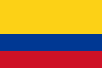 PROHIBICIÓN DE DISCRIMINACIÓN POR RAZONES DE ORIENTACIÓN SEXUAL E IDENTIDAD DE GÉNERO EN INSTITUCIONES EDUCATIVASCorte Constitucional de Colombia Sentencia T-478/15Fecha 03/08/2015Antecedentes Alba Lucía Reyes Arenas, presentó acción de tutela el 11 de septiembre de 2014 a nombre propio y en representación de su difunto hijo Sergio David Urrego Reyes, en contra del colegio Gimnasio Castillo Campestre, la Secretaría de Educación de Cundinamarca, el Instituto Colombiano de Bienestar Familiar, la Fiscalía General de la Nación y la Comisaría Décima de Familia de Engativá, por considerar, en primer lugar, que las directivas de la institución educativa demandada, promovieron conductas sistemáticas de discriminación en contra su hijo, motivadas por su orientación sexual, -tanto en el proceso disciplinario que se surtió en su contra, como con la información que fue difundida con posterioridad al fallecimiento del niño en los medios de comunicación-, que favorecieron inicialmente su suicidio y que resultaron finalmente lesivas de sus derechos fundamentales. En segundo lugar, frente a las demás entidades estatales acusadas en la tutela, estima que éstas desplegaron una conducta omisiva ante las diferentes denuncias que se realizaron con fundamento en las actuaciones equivocadas de la institución educativa, por lo que incurrieron a su vez, en la violación de los derechos fundamentales del menor de edad.En consecuencia, estima que las entidades de la referencia, violaron los derechos de su hijo a la intimidad y buen nombre, igualdad y no discriminación, libre desarrollo de la personalidad, el derecho a la educación, la prevalencia de los derechos de los menores de edad y el derecho al debido proceso, así como su derecho acceder a la justicia y obtener una adecuada reparación por los daños sufridos, por lo que solicita, que en consideración a los hechos acaecidos, se realice un acto público de desagravio en nombre de Sergio, para que cesen las perturbaciones a su buen nombre y a la memoria del adolescente, y se le conceda el grado póstumo de bachiller, en presencia de familiares y amigos.Sentencia Primero.- REVOCAR la decisión proferida por la Sección Segunda, Subsección A, del Consejo de Estado que en providencia del 12 de noviembre de 2014, declaró la improcedencia de la presente acción de tutela. En su lugarCONCEDER la protección de los derechos fundamentales a la intimidad y buen nombre, igualdad y no discriminación, libre desarrollo de la personalidad, el derecho a la educación, la prevalencia de los derechos de los menores de edad y el derecho al debido proceso de la accionante[171] y su hijo fallecido por las actuaciones de acoso escolar y discriminación de las que fueron objeto por parte del Colegio Gimnasio Castilla Campestre.Segundo.- En consecuencia, ORDENAR al representante legal del Colegio Gimnasio Castillo Campestre[172] que, en un plazo máximo de quince (15) días contados a partir de la notificación de la presente sentencia, realice en las instalaciones de la institución, con la presencia activa de la comunidad educativa, el Ministerio de Educación Nacional, los representantes de los grupos y colectivos a los que perteneció Sergio, sus familiares y amigos, un ACTO PÚBLICO DE DESAGRAVIO en donde se reconozcan las virtudes de Sergio y su legado y se reconozca el respeto que se le debía brindar a su proyecto de vida. En el mismo, se deberán realizar los siguientes actos: i) conceder el grado póstumo al menor; ii) instalar y develar una placa en memoria del joven con la siguiente inscripción: “una educación ética es el único mecanismo para obtener la perfección, destino último de los ciudadanos. La misma solo es posible si enseñamos en la diferencia, la pluralidad y el imperativo absoluto de respetar a los demás”. En memoria de Sergio David Urrego Reyes. 1997-2014”; iii) una declaración pública por parte de las autoridades del Colegio Gimnasio Castillo Campestre donde se reconozca que la orientación sexual que asumió Sergio debía ser plenamente respetada en el ámbito educativo y que los foros educativos son espacios de tolerancia y respeto encaminados a construir un ciudadano respetuoso de las diversas posturas y comprometido con la igualdad en la diferencia; y iv) una declaración del Gobierno Nacional, en cabeza del Ministerio de Educación Nacional, donde se comprometa de manera pública a desarrollar acciones, en el marco de los módulos del Programa para la Educación Sexual y Construcción de Ciudadanía, para promover el respeto por la diversidad sexual en los colegios.Tercero.- ORDENAR al Ministerio de Educación Nacional[173] que, en un plazo máximo de seis (6) meses contados a partir de la notificación de la presente sentencia, implemente acciones tendientes a la creación definitiva del Sistema Nacional de Convivencia Escolar de acuerdo a lo señalado por la Ley 1620 de 2013 y el Decreto 1965 de 2015. Particularmente, se ordena que en el plazo señalado, se adopten las siguientes medidas: i) conformar, si no lo ha hecho aún, el Comité Nacional de Convivencia Escolar y verificar, en el mismo plazo, que todos los comités municipales, distritales y departamentales de convivencia escolar estén funcionando plenamente; ii) implementar, si no lo ha hecho aún, al programa para el desarrollo de competencias ciudadanas, la educación para el ejercicio de los derechos humanos –en particular el derecho a la identidad sexual- e incorporarlos de manera expresa en los proyectos educativos institucionales de todos los colegios del país;  iii) desarrollar y poner en práctica el Sistema de Información Unificado de Convivencia Escolar, garantizando el respeto por la intimidad y confidencialidad de las personas involucradas; y iv) establecer la Ruta de Atención Integral para la Convivencia Escolar, junto a sus Protocolos.Cuarto.- ORDENAR al Ministerio de Educación Nacional que, en un plazo máximo de un (1) año contado a partir de la notificación de la presente sentencia, implemente acciones tendientes a la creación definitiva del Sistema Nacional de Convivencia Escolar de acuerdo a lo señalado por la Ley 1620 de 2013 y el Decreto 1965 de 2015. Particularmente, se ordena que en el plazo señalado, se adopten las siguientes medidas: i) una revisión extensiva e integral de todos los Manuales de Convivencia en el país para determinar que los mismos sean respetuosos de la orientación sexual y la identidad de género de los estudiantes y para que incorporen nuevas formas y alternativas para incentivar y fortalecer la convivencia escolar y el ejercicio de los derechos humanos, sexuales y reproductivos de los estudiantes, que permitan aprender del error, respetar la diversidad y dirimir los conflictos de manera pacífica, así como que contribuyan a dar posibles soluciones a situaciones y conductas internas  que atenten contra el ejercicio de sus derechos; y ii) ordenar y verificar que en todos los establecimientos de educación preescolar, básica y media estén constituidos los comités escolares de convivencia.Quinto.- ADVERTIR a todas las partes en el proceso, a que en el futuro se abstengan de realizar declaraciones públicas que atenten contra el buen nombre de Sergio, su familia o cualquier persona involucrada en el caso.Sexto.- INVITAR a las Defensorías Delegadas para Asuntos Constitucionales y Legales y para la Infancia, la Juventud y Adulto Mayor de la Defensoría del Pueblo[174] para que acompañen y le hagan seguimiento a la implementación de las medidas descritas en la orden anterior.Séptimo.- SOLICITAR a la Sala Administrativa del Consejo Superior de la Judicatura[175], difundir por el medio más expedito posible esta sentencia a todos los despachos judiciales del país, para que apliquen en casos de acoso escolar, institucional o particular, las medidas preventivas necesarias de acuerdo al Sistema Nacional de Convivencia Escolar y la obligación de proteger el derecho a la educación de los menores, así como garantizar que el mismo sea un espacio de respeto por la diversidad, la pluralidad y la igualdad en la diferencia.Octavo.- Por Secretaría General, LIBRAR la comunicación a que se refiere el artículo 36 del Decreto 2591 de 1991.